FOIRM IARRATAIS  D’IONTRÁIL  BLIAIN 1 2024/2025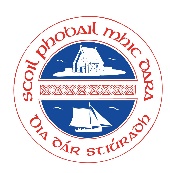 SCOIL PHOBAIL MHIC DARATABHAIR DO D’AIRE: DÍCHÁILEOFAR IARRATASÓIR AR AN bPOINTE MÁ THUGTAR EOLAS BRÉAGACHLÍON ISTEACH SONRAÍ I gCEANNLITREACHAIs é an dáta deiridh chun foirm iarratais a fháil ná 31/01/2024Cosaint Sonraí
Tá na sonraí pearsanta a iarrtar ort ar an bhfoirm iontrála seo ag teastáil d’fhonn:-ár n-oibleagáid dhlíthiúil a chomhlíonadh oideachas a chur ar fáil do dhaltaírollú daltaí agus clárú daltaíleithdháileadh múinteoirí agus acmhainní ar an scoilriarachán scoileár gcuid oibleagáidí dlíthiúla eile a chomhlíonadhachomhairc a phróiseáil, aighnis a réiteach agus dlíthíocht a chosaint &rl.Tá na cearta reachtúla seo a leanas agat ar féidir leas a bhaint astu ag am ar bith:  An ceart gearán a dhéanamh le comhlacht maoirseachta.Ceart cead isteachCeart ceartúcháinAn ceart go ndéanfaí dearmad ort.An ceart próiseáil a shrianadh. An ceart d’iniomparthacht sonraí.Cead cur i gcoinne agus próiseas cinnteoireachta uathoibrithe/próifíliú.  Le haghaidh tuilleadh eolais féach ar Bheartas Cosanta Sonraí na scoile ar ár suíomh gréasáin www.scoilphobailmhicdara.com . Más mian leat rud ar bith a phlé maidir le Cosaint Sonraí, téigh i dteagmháil leis an bPríomhoide le do thoill tríd an ríomhphost oifige scoile: eolas@spmd.ie Leigh le do thoil an Fógra maidir le Próiseáil Chóir Sonraí Pearsanta de chuid na Roinne Oideachais agus Scileanna (DES) anseo maidir le sonraí pearsanta a bhfuil d’oibleagáid orainn a roinnt le DES  https://www.gov.ie/en/circular/f5adff-fair-processing-notice-to-explain-how-the-personal-data of-students-/ “DEARBHAÍM GO BHFUIL AN t-EOLAS AR FAD THUASLUAITE FÍOR AGUS CEARTSíniú:	_________________________________		Dáta:   _______________________	Tuismitheoir/CaomhnóirPRIONTÁIL AINM:     ___________________________________________1.      SONRAÍ PEARSANTA1.      SONRAÍ PEARSANTA1.      SONRAÍ PEARSANTASloinne DaltaCéadainm DaltaSeoladh Baile Dalta                   Seoladh Baile Dalta                   ContaeEIRCHÓD:   Uimhir PSP:Dáta BreitheTeastas Breithe Faoi IamhTá□	Níl□       (Cuir tic sa bhosca ábhartha le do thoil)Tá□	Níl□       (Cuir tic sa bhosca ábhartha le do thoil)Céadainm ar an Teastas Breithe(más difriúil ón gceann thuasluaite)Sloinne ar an Teastas Breithe(más difriúil ón gceann thuas)Sloinne roimh phósadh na Máthar2.    SONRAÍ OIDEACHAIS 
(riachtanach lena chinntiú go bhfuil taifead cruinn de shonraí oideachasúla ag na scoileanna le go mbeidh muid ábalta an leibhéal tacaíochta cuí a chur ar fáil (más gá.) Tabhair do d’aire le do thoil go mb’fhéidir go mbeadh gá an t-eolas sin a roinnt le foireann na scoile i gcásanna áirithe.
           2.    SONRAÍ OIDEACHAIS 
(riachtanach lena chinntiú go bhfuil taifead cruinn de shonraí oideachasúla ag na scoileanna le go mbeidh muid ábalta an leibhéal tacaíochta cuí a chur ar fáil (más gá.) Tabhair do d’aire le do thoil go mb’fhéidir go mbeadh gá an t-eolas sin a roinnt le foireann na scoile i gcásanna áirithe.
           AINM NA BUNSCOILE (a bhfuil sé/sí ag freastal uirthi faoi láthair)SEOLADH NA BUNSCOILE
(a bhfuil sé/sí ag freastal uirthi faoi láthair)Uimhir Rolla na Bunscoile (a bhfuil sé/sí ag freastal uirthi faoi láthair)An raibh measúnú síceolaíochta ag an dalta? ............................................................ ... Bhí □ Ní raibh□ 
Má Bhí, an bhfuil an tuairisc shíceolaíochta ar fáil? .......................................................... Tá □ Níl □ Dáta na tuairisce síceolaíochta (cuir isteach i bhfoirm xx/xx/xxxx le do thoil)      __________Cóip den tuairisc shíceolaíochta faoi iamh ..........................................................................Tá □ Níl□ Ar tugadh uaireanta teagaisc acmhainne don dalta ón gComhairle Náisiúnta um Oideachas 
Speisialta (NSCE)?.................................................................………………………….. Tugadh □ Níor tugadh □ Ar bhain an dalta leas as seirbhísí Chúntóir Riachtanais Speisialta (SNA) a cheadaigh an NCSE?........................................                                                                                         Bhain□ Níor bhain □  An bhfuair an dalta tacaíocht foghlama ag an mBunscoil? .................................. Fuair □ Ní bhfuair □ 
Má Fuair, tabhair sonraí thíos le do thoil__________________________________________________Luaigh suimeanna ginearálta do pháiste/caithimh aimsire/eolas ábhartha eile:       _____________________________________________________________________________An raibh measúnú síceolaíochta ag an dalta? ............................................................ ... Bhí □ Ní raibh□ 
Má Bhí, an bhfuil an tuairisc shíceolaíochta ar fáil? .......................................................... Tá □ Níl □ Dáta na tuairisce síceolaíochta (cuir isteach i bhfoirm xx/xx/xxxx le do thoil)      __________Cóip den tuairisc shíceolaíochta faoi iamh ..........................................................................Tá □ Níl□ Ar tugadh uaireanta teagaisc acmhainne don dalta ón gComhairle Náisiúnta um Oideachas 
Speisialta (NSCE)?.................................................................………………………….. Tugadh □ Níor tugadh □ Ar bhain an dalta leas as seirbhísí Chúntóir Riachtanais Speisialta (SNA) a cheadaigh an NCSE?........................................                                                                                         Bhain□ Níor bhain □  An bhfuair an dalta tacaíocht foghlama ag an mBunscoil? .................................. Fuair □ Ní bhfuair □ 
Má Fuair, tabhair sonraí thíos le do thoil__________________________________________________Luaigh suimeanna ginearálta do pháiste/caithimh aimsire/eolas ábhartha eile:       _____________________________________________________________________________3.   SONRAÍ TEAGHLAIGH (RIACHTANACH D’FHONN ROLLÚ SCOILE AGUS TEAGMHÁIL TUISMITHEORA)3.   SONRAÍ TEAGHLAIGH (RIACHTANACH D’FHONN ROLLÚ SCOILE AGUS TEAGMHÁIL TUISMITHEORA)3.   SONRAÍ TEAGHLAIGH (RIACHTANACH D’FHONN ROLLÚ SCOILE AGUS TEAGMHÁIL TUISMITHEORA)         Tuismitheoir/Caomhnóir 1          Tuismitheoir/Caomhnóir 2SloinneAinm(neacha)Gaol leis an bpáiste (máthair/athair/caomhnóir eile) tabhair sonraí le do thoilUimhir Ghutháin/Fón PócaLuaigh uimhir AMHÁIN lena seolfar teachtaireachtaí téacs ón scoil.  Uimh. Fóin Póca  : ___________________________ Cinntigh le do thoil go bhfuil an Scoil ar an eolas faoi aon athrú a thagann ar d’uimhir fóin póca. Tá sé seo riachtanach d’fhonn téacsanna a sheoladh.Luaigh uimhir AMHÁIN lena seolfar teachtaireachtaí téacs ón scoil.  Uimh. Fóin Póca  : ___________________________ Cinntigh le do thoil go bhfuil an Scoil ar an eolas faoi aon athrú a thagann ar d’uimhir fóin póca. Tá sé seo riachtanach d’fhonn téacsanna a sheoladh.Luaigh uimhir AMHÁIN lena seolfar teachtaireachtaí téacs ón scoil.  Uimh. Fóin Póca  : ___________________________ Cinntigh le do thoil go bhfuil an Scoil ar an eolas faoi aon athrú a thagann ar d’uimhir fóin póca. Tá sé seo riachtanach d’fhonn téacsanna a sheoladh.Seoladh Teagmhála RíomhphoistSeoladh Poist Iomlán (Luaigh teideal comhfhreagrais i.e. Uasal & Bean Uí/Bean Uí/An tUasal + luaigh sloinne agus do seoladh)EIRCHÓDBA CHEART COMHFHREAGRAS A SHEOLADH CHUIG Máthair                                    □  NÓ
Athair                                       □   NÓAn bheirt tuismitheoirí/caomhnóirí    □     Máthair                                    □  NÓ
Athair                                       □   NÓAn bheirt tuismitheoirí/caomhnóirí    □     An bhfuil aon Deartháireacha/Deirfiúracha ag an bpáiste ag freastal ar an scoil seo faoi láthair?SONRAÍ TEAGMHÁLA I GCÁS ÉIGEANDÁLA 
(Nach Tuismitheoir/Caomhnóir mar atá liostaithe thuas)Ainm:Ainm:SONRAÍ TEAGMHÁLA I GCÁS ÉIGEANDÁLA 
(Nach Tuismitheoir/Caomhnóir mar atá liostaithe thuas)Uimhir Theagmhála:Uimhir Theagmhála:SONRAÍ TEAGMHÁLA I GCÁS ÉIGEANDÁLA 
(Nach Tuismitheoir/Caomhnóir mar atá liostaithe thuas)Gaol leis an daltaGaol leis an dalta4.     SONRAÍ LEIGHIS      
(ag teastáil chun a chinntiú go bhfuil taifead cruinn ar riochtaí leighis ag an scoil lena n-áirítear sonraí teagmhála do dhochtúra sa chás go mbeadh ceist leighis ann le linn gníomhaíochtaí scoile. Tabhair faoi deara le do thoil go mb’fhéidir go mbeidh gá an t-eolas seo a roinnt le foireann na scoile i gcásanna áirithe, má tá riochta ar leith ag do pháiste áit a gcaithfí cógas a thabhairt le linn am scoile.  Cuir ar fáil le do thoil (ar bhileog ar leith) eolas/treoracha cruinne agus atá cothrom le dáta maidir le cógais a thabhairt más gá. An bhfuil spéaclaí ag teastáil ón Dalta? ...............................................................................Tá □      Níl □ 
 An bhfuil deacrachtaí éisteachta ag an Dalta? .................................................................... Tá □     Níl □
 An bhfuil drochthinneas ar an Dalta? ...................................................................................Tá □     Níl □ 
 Má Tá sonraigh le do thoil ______________________________
 An bhfuil Cóir Leighis leanúnach á cur ar an Dalta? ..............................................................Tá □      Níl □ 
 An bhfuil aon ailléirge ag an Dalta, má tá sonraigh/luaigh le do thoil :                                     ___________________________
 An bhfuil aon cheann de na Riochtaí Ainsealacha ag an Dalta? .............................................Tá □     Níl□ 
 Má Tá, tabhair sonraí le do thoil Ábhair imní leighis eile/eolas ábhartha/Nósanna imeachta atá le leanúint maidir le tinneas áirithe ar bhileog ar leith.
 Ainm Dochtúra, Seoladh & Uimhir Theagmhála:____________________________________________________5.     TÁSTÁIL CAIGHDEÁNAITHE & TUARASCÁLACHA AR DHUL CHUN CINN OIDEACHAIS
D’fhéadfaí tástáil caighdeánaithe a dhéanamh d’fhonn dul chun cinn Litearthachta/Uimhearthachta, Socruithe Réasúnta sna Scrúduithe Stáit, ag cabhrú le hathtreoruithe go dtí NEPS agus eolas maidir le Gairmthreoir &rl. 
Cead maidir le Tástáil Caighdeánaithe:“Tugaim/Tugaimid cead don Scoil tástáil caighdeánaithe a dhéanamh d’fhonn dul chun cinn Litearthachta/Uimhearthachta, Socruithe Réasúnta sna Scrúduithe Stáit, Gairmthreoir”

Sínithe:_____________________________ Sínithe: ______________________  Tuismitheoir/Caomhnóir                                  Tuismitheoir/Caomhnóir      Dáta:  __________TUARASCÁLACHA AR DHUL CHUN CINN OIDEACHAISLuaigh an duine le do thoil ar chóir comhfhreagras a sheoladh chuige/chuici maidir le dul chun cinn oideachais/gnóthachtáil an dalta, más difriúil ó na sonraí a chuir tú ar fáil cheana féin.Ainm:         ____________________________________        Gaol leis an Dalta__________________________Seoladh:    _________________________________________________________________________________________Uimhir Theagmhála:                               _____________________________________6.     AG COMHLÍONADH POLASAÍ SCOILETuigim/Tuigimid, glacaim/glacaimid agus aontaím/aontaímid le haidhmeanna agus na rialacha na Scoile mar atá luaite sa Pholasaí Iontrála (ar fáil ar shuíomh gréasáin na scoile) agus luaite sa Chód Iompair (ar fáil ar shuíomh gréasáin na scoile) agus léite ag Tuismitheoir/Caomhnóir agus Dalta.

Aontaím monatóireacht a dhéanamh ar dhul chun cinn mo pháiste tríd an dialann scoile.  Sínithe ____________________________                  Sínithe:  ________________________Tuismitheoir/Caomhnóir                                                 Tuismitheoir/Caomhnóir                                  7.     Ceadaithe Griangraif/Físeán.  Iarrann muid do chead aon ghrianghraf/físeán a thógadh an scoil a úsáid mar chuid de ócáidí scoile, suíomh Idirlíon na scoile, Meáin Sóisialta na scoile, poiblíocht, bolscaireacht na scoile agus mar sin de.                 Tugaim Cead:                                                                              Ní Thugaim Cead:                          Sínithe:  ____________________________                  Tuismitheoir/CaomhnóirSEICLIOSTATá sínithe na gCaomhnóirí Dlíthiúla/Tuismitheoirí araon ag teastáil  (ach i gcás caomhnóireacht aonair áit go bhféadfadh cruthúnas a bheith ag teastáil) Teastas Breithe                                                                                                                                             Tá  an Cód Iompair léite agus glactha ag an mbeirt tuismitheoirí/Caomhnóirí agus Dalta.    
 Tá an beartas Cosanta Sonraí léite agam/againn ar shuíomh gréasáin na scoile. 
 Tá foirm comhlánaithe go hiomlán agus sínithe agam/againn (Uimh. PSP an Dalta san áireamh)                              Cuirim/Cuirimid Teastas Díolúine maidir leis an nGaeilge ón Roinn Oideachais agus Scileanna (más bainteach)? faoi  iamh.  Cuirim/Cuirimid cóip de Thuarascáil/Thuarascálacha Síceolaíochta/Oideachais (más bainteach)? faoi iamh                     Cuirim/Cuirimid eolas Leighis/Sláinte maidir le cógas/cóir leighis (más ábhartha) faoi iamh.                          Sínithe:____________________________                               Sínithe:  ____________________             Tuismitheoir/Caomhnóir                                                                Tuismitheoir/Caomhnóir                    